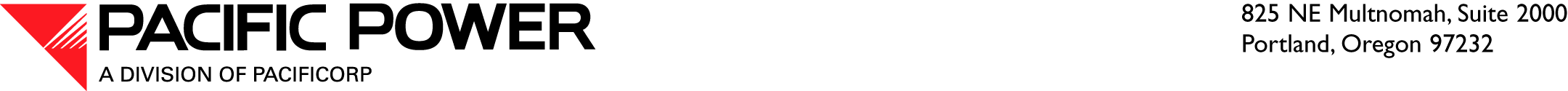 February 16, 2017 ELECTRONIC FILINGSteven V. KingExecutive Director and SecretaryWashington Utilities and Transportation Commission1300 S. Evergreen Park Drive SWP.O. Box 47250Olympia, WA  98504-7250RE:     Docket UE-161312—DO NOT REDOCKETSchedule 37—Avoided Cost Purchases from Cogeneration and Small Power Purchases Pacific Power & Light Company (Pacific Power or Company), a division of PacifiCorp, submitted an advice filing to revise Schedule 37, Avoided Cost Purchases from Cogeneration and Small Power Production, on December 30, 2016.  After discussion with Commission staff, the Company respectfully requests to revise the effective date to March 17, 2017, for the following tariff revision.Please direct questions to Ariel Son, Regulatory Projects Manager, at (503) 813-5410.Sincerely,R. Bryce DalleyVice President, RegulationSixth Revision of Sheet No. 37.2Schedule 37Avoided Cost Purchases from Cogeneration and Small Power Production